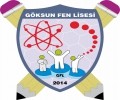 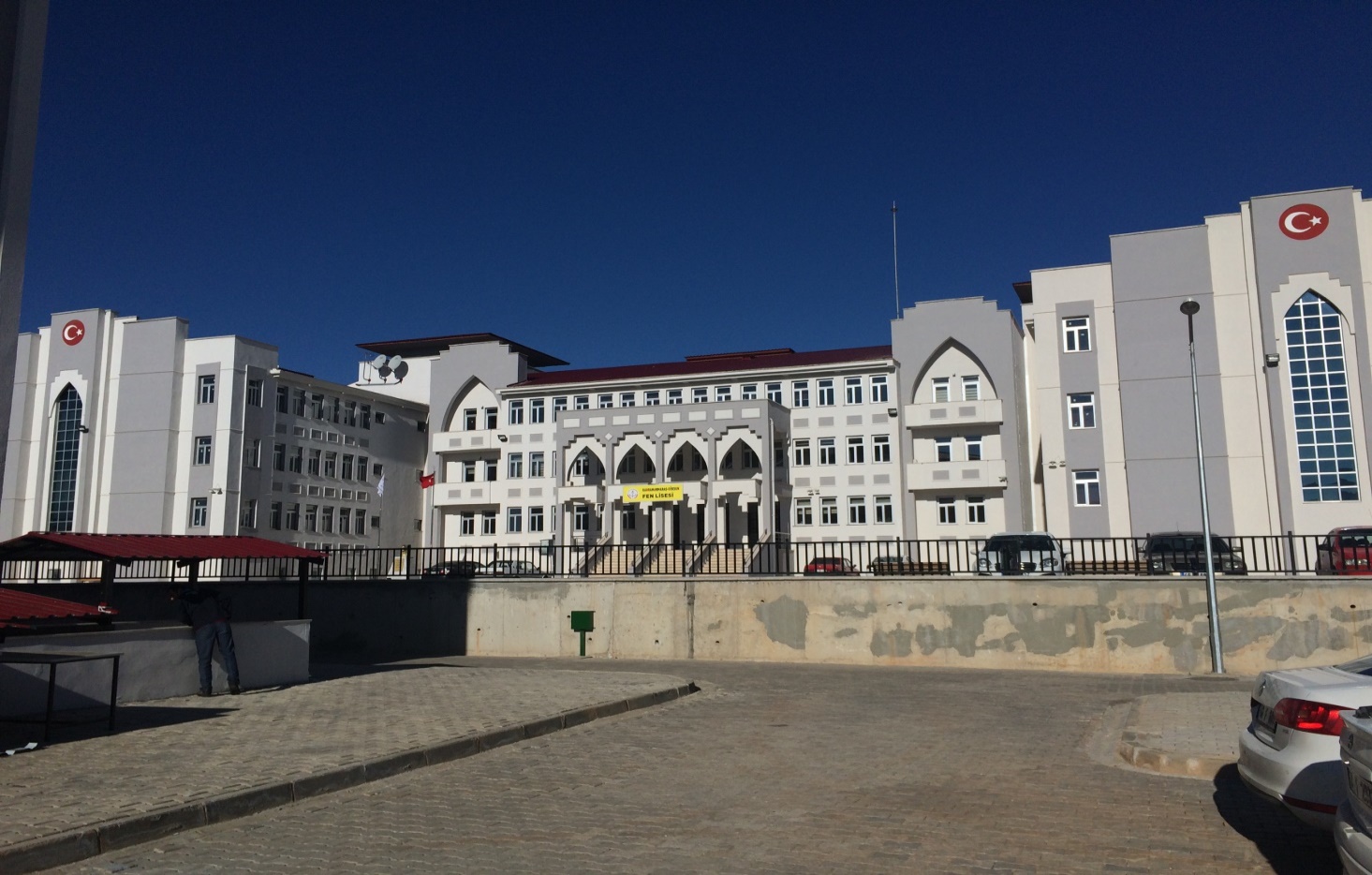 GÖKSUN FEN LİSESİ2021 – 2022 EĞİTİM-ÖĞRETİM YILIOKUL ve PANSİYON KAYIT KILAVUZU      Sayın Veli,      Çocuğunuz engelleri aşarak, okulumuza kesin kayıt hakkı kazanmıştır. Bu başarısından dolayı başta siz anne ve babaları olmak üzere öğrencimizi tebrik ediyor, bizi tercih ettiğiniz için teşekkür ediyorum.Göksun Fen Lisesi kendisini tercih eden başarılı ve azimli öğrencileri, hızlı ve baş döndürücü bir şekilde gelişen teknolojiyle yetiştirebilmek için yaşam felsefesi ve misyonu ile, Eğitim maratonunda “ilk sıraya oturarak, İlin tercih edilen okulu olmak” hedefini koydu.İdarecisi, Öğretmeni, personeli, öğrencisi, günümüzde başarılı olmanın  ilk şartının, hızlı değişimle baş edebilecek bilgiye sahip olmak olduğunu, bilginin, kullanıldığı zaman işe yaradığını, başarının, insanın yapmak ve başarmak istediği  güzel bir şeyi yapabilmesi, ulaşmak istediği güzel bir hedefe varabilmesi olduğunu, bunun da bilgi paylaşımı ile, konulan hedefleri yakalamakla olacağını bilmektedir.Fen Lisesi Ailesi; öğrencilerin, sosyo-ekonomik durumlarını bilmekte, onların varlığımızın teminatı, yarınlarımızın güvencesi olduğunun farkında, onları, imkânlar ölçüsünde, öğretmenlik mesleğinin tüm yöntemlerini kullanarak; iyi insan, iyi vatandaş, iyi yurttaş olarak  belirli  bir seviyeye getirmek durumunda olduğunun bilincindedir. Hedefe giden bu yolda, okul-veli işbirliği; öğrenci ve okul başarısını artıran en önemli faktörlerden biri olacaktır. Güvenli ve düzenli bir okul ortamının sağlanmasında veli katılımının rolü büyüktür. Bu itibarla bize vereceğiniz desteklerden dolayı ekibim adına şükranlarımızı sunarımDeğerli Öğrencilerim,Tüm dünyada olduğu gibi ülkemizde de olumsuz etkilerini derinden hissettiğimiz, eğitim camiası olarak bedel ödediğimiz  Covid-19 salgını süreci ve  eğitim öğretim faaliyetlerinin uzaktan yapıldığı bir dönemde yılmadan usanmadan azim ve kararlılıkla planlı, bilinçli bir şekilde çalışarak okulumuzu kazanma başarısı gösterdiniz.Bu yüzden sizleri canı yürekten kutluyor, bizi tercih ettiğiniz için teşekkür ediyorum. 2021 YKS sınavlarında okulumuz çok güzel bir başarı göstermiş, ilk bine 2 öğrencimiz girmiştir. Önümüzdeki yıllarda bu başarının daha da artacağına inanıyoruz. Bu vesileyle sınavlarda başrı gösteren öğrencilerimizi tebrik ediyor emeği geçen tüm öğretmenlerimize teşekkür ediyorum. 2021-2022 Eğitim öğretim yılının ülkemiz ve eğitim camiamız adına salgın hastalık riskinden kurtulduğumuz, tüm öğretmen ve öğrencilerimiz için sağlıklı ve verimli bir eğitim öğretim yılı olmasını canı gönülden temenni ediyorum.Bu yıldan başalayarak güçlü öğretmen kadromuz, sizin en iyi şekilde yetişmenize ve hayata hazırlanmanıza yardımcı olacaktır.Başarılarınızın aratarak devam etmesi, istikrarlı, disiplinli, planlı çalışmaya bağlıdır.Ülkemizin geleceği sizlersiniz. Geleceğinizin şekillenmesinde büyük önem arz eden yeni yuvanızda sizlere başarı, sağlık ve mutluluklar dilerim.          Sevgi ve saygılarımla…       Öğrencilerimizin kayıt işlemleri sırasında aşağıda belirtilen hususları eksiksiz olarak zamanında yerine getirmeniz sizin ve öğrencimizin menfaatine olacağını belirtir ve öğrencimize yeni eğitim öğretim yuvasında üstün başarılar dilerim.                                                                                                                                                                                                                                         DuranAYCI                                                                                                                                                                                            Okul MüdürüPANSİYONUMUZ İLE İLGİLİ GENEL AÇIKLAMALAROkulumuzun pansiyon kapasitesi 100 erkek ve 100 kız öğrenci olmak üzere toplam 200 kişiliktir.2020-2021 Eğitim Öğretim yılında okulumuzdan mezun olan 12.sınıf öğrenci sayımız 90’dır.Bu öğrencilerden 55’i pansiyonumuzda kalmaktaydı.Mezun olan 12.sınıf öğrencilerimizin mezun olmasıyla birlikte okulumuz Erkek öğrenci Pansiyonumuzda oluşan boş kontenjan sayısı 30, Kız öğrenci pansiyonumuzda ise 25’tir.Toplam boş kontenjanımız 55’tir.Okulumuz Erkek ve Kız Öğrenci Pansiyonumuz kapasitemiz yetersiz olduğundan talebi karşılayamamaktadır.LGS sonuçlarına göre okulumuzu tercih ederek yerleşen öğrencilerimizin büyük bir çoğunluğu ilçe ve il dışından gelmektedir.Pansiyon kapasitemiz yetersiz olduğundan dolayı daha önceki eğitim öğretim yıllarında LGS sonuçlarına göre yatılılık ve pansiyon talebinde bulunan öğrencilerimizden erkek ve kız öğrenci pansiyonumuza puan sıralamasına göre yapılan yerleştirmeye göre yerleşemeyen öğrencilerimiz İlçe Yatılılık ve Bursluluk Komisyonunca ilçe merkezindeki diğer okul pansiyonlarındaki boş kontenjanlara şartlarına uygun yatılılık türüne göre yerleştirilmekte ve bu pansiyonlardan ücreti velilerimiz tarafından karşılanan öğrenci taşımaya yetkili okul servisleri tarafından taşınmaktadır.      Yatılılık; parasız ve paralı yatılı olmak üzere iki şekildedir.Belirleyici unsur ailenin gelir durumudur.Burslu öğrenciler pansiyon başvurularının ardından yapılan komisyon değerlendirmesine göre pansiyona parasız yatılı öğrenci olarak yerleştirildiğinde bursu iptal edilmektedir.Pansiyon başvurusunda bulunan öğrencilerin yatılılık türü (Parasız-Paralı) öğrenci pansiyon başvurusu yaptıktan sonra başvuru evrakları incelenecek ve yatılılık durumu kesinleşecektir.     Paralı yatılı öğrenciler, yatılılık bedellerini kazandığı okulun bağlı bulunduğu Mal Müdürlüğü pansiyon hesabına yatırılmak üzere okul müdürlüğü muhasebesine 4 taksitte öderler.     Gündüzlü  öğrencilerin  daha  önceden  aldıkları  veya  kazandıkları  burs  ve  burslulukları  devam  eder.( Parasız yatılı öğrenciler pansiyona yerleştikleri takdirde burs alma hakkını kaybederler)     Pansiyonlarda odalar 4 kişiliktir.Her katta yeteri kadar tuvalet ve banyo kabinleri vardır.Ayrıca kız ve erkek pansiyonlarında çamaşır odası, ütü odası, TV-dinlenme odası, etüt odaları mevcuttur.     Pansiyonlarda her gün erkek yurdunda ve kız yurdunda nöbetçi belletmen öğretmen kalmaktadır.Pansiyon nöbetleri okulumuz öğretmenleri tarafından tutulmakta olup ihtiyacın karşılanamadığı durumlarda ilçemizdeki diğer okullarda görev yapan öğretmenlerden nöbetçi belletici öğretmen görevlendirilmektedir.Etüt saatlerinde yoklama alınmaktadır. Sağlıklı ve ferah yapısıyla lokanta havasında olan okul yemekhanemizde öğrenci ve personele, açık büfe sabah kahvaltısı, öğle ve akşam yemeği ve akşam etütten sonra ya da etüt aralarında ara öğün hizmeti sunulmaktadır.KAYITLA İLGİLİ İŞLEMLER        2021–2022 Eğitim-öğretim yılında pansiyonumuzda yatılı olarak kalmak isteyen öğrencilerimizin 23-27 Ağustos 2020 tarihleri arasında velilerinden yazılı yatılılık talepleri ve diğer gerekli belgeler alınarak ÖN KAYIT yapılacaktır.         Okulumuz pansiyonunda yatılı olarak kalmak isteyen öğrencilerin ön kayıt talepleri alınacak ve   teslim edilen evrakları yatılılık bursluluk komisyonumuzca incelenecektir.Eksik evrağı olan ve başvru süresinde başvuru yapmayan öğrenciler pansiyon yerleştirmesinde  değerlendirmeye alınmayacaktır.Evrakı tam olan aday öğrencilerimiz için pansiyon boş kontenjanı yatılılık taleplerini karşılıyorsa, başvuran tüm öğrencilerin pansiyon kesin kayıtları yapılacaktır.Başvurunun boş kontenjandan fazla olması durumunda ise ilgili yönetmelik hükümlerince parasız yatılı ve paralı yatılı öğrenciler için kendi aralarında ayrı ayrı Yerleştirme Esas Puanı (YEP) başarı sıralaması yapılacak ve boş kontenjan sayısı kadar öğrencinin puan üstünlüğüne gore kesin kayıtları yapılacaktır.  ÖNEMLİ NOT:   2020-2021 Eğitim Öğretim yılında yapılan pansiyon başvurularını değerlendirme sürecinde Milli Eğitim Bakanlığı tarafından gönderilen resmi yazıda 2020-2021 Eğitim Öğretim yılında yapılan pansiyon başvurularının Milii Eğitin Bakanlığına Bağlı Resmi Okullarda  Yatılılık,Bursluluk,Sosyal Yardımlar ve Okul Pansiyonları Yönetmeliği’nin 13. Maddesinde belirtilen yerleştirme esas puanına göre değil “Uzaklık yakınlık ilkesine” göre değerlendirilmesi istenmiş ve bu kritere göre yapılan değerlendirmeye göre de il dışından gelen yatılı öğrencilere (yerleştirme esas puanına göre yapılan sıralamaya göre) öncelik verilerek yerleştirme işlemi yapılmıştır. 2021-2022 Eğitim Öğretim yılında da bakanlığımızdan gelecek yazıya göre hareket edilecektir. Kontenjan yetersizliği sebebiyle okulumuz pansiyonana kayıt hakkı kazanamayan ve yerleşemeyen erkek-kız öğrenciler İlçe Yatılılık ve Bursluluk Komisyonu’na yönlendirilecek ve komisyon tarafından ilçedeki boş kontenjanı bulunan okulların pansiyonlarına yerleştirilecektir.Diğer okulların pansiyonuna İlçe Yatılılık ve Bursluluk komisyonunca kurumdışı öğrenci olarak yerleştirilen bu öğrencilerimizin okulumuz pansiyonuna yaptıkları başvuru hakları 31 Aralık 2021 tarihine kadar geçerli olup ilerleyen tarihlerde boşalan kontenjanlara öğrenci ve velinin bilgisi dahilinde YEP puanı üstünlüğüne göre yerleştirilecektir.              Pansiyon başvuru evraklarının en geç 27/08/2021 Cuma günü mesai bitimine kadar eksiksiz doldurularak okul idaresine teslim edilmesi gerekmektedir.Bu tarihe kadar evraklarını teslim etmeyen öğrenciler pansiyon başvurusu yapmamış sayılacak ve komisyonumuz tarafından yapılacak yerleştime sürecinde sıralamaya dâhil edilmeyecektir.     KURUMDIŞI PANSİYONLARDA KALAN ÖĞRENCİ MEVCUDU TABLOSU NOT: 2021 LGS sonuçlarına göre okulumuza yerleşen 9. Sınıf öğrencileri dışında Kurumdışı pansiyonlarda kalan bu öğrencilerimizde 2021-2022 Eğitim Öğretim Yılında okulumuz pansiyonunda kalmak için “Ara sınıf kontenjanın”dan pansiyon başvurusu yapmaktadır.         MEB Okul Pansiyonları yönetmeliği uyarınca pansiyona yerleştirilecek öğrencilerin %80’i parasız, %20’si paralı yatılı olarak belirlenecektir. “Pansiyon kayıtları okul kontenjanı, puan üstünlüğü ve Ek-1 beyannameleri esas alınarak yapılacaktır.2020/2021 Eğitim Öğretim yılında okulumuzda eğitim gören öğrencilerimizden 2021/20212 Eğitim Öğretim yılında ara sınıf kontenjanından okul pansiyonundan yararlanmak isteyen öğrencilerimizin 2 Temmuz 2021 – 27 Ağustos 2021 tarihine kadar başvurmaları gerekmektedir.Okulumuzda burslu olarak okumakta olup gündüzlü olan ve pansiyondan parasız yatılı olarak yararlanmak isteyen ara sınıf öğrencilerimizin durumlarını belirten dilekçelerini 27 Ağustos 2021 tarihine kadar okul idaresine teslim etmeleri gerekmektedir.2020/2021 Eğitim Öğretim yılında LGS (Liseye Geçiş Sınavı) sınavı ile okulumuza yerleşen 9.sınıf öğrencilerimizin paralı/parasız pansiyon başvuruları 23 Ağustos  2021- 	27 Ağustos 2021 tarihleri arasında yapılması gerekmektedir.31 Ağustos 2020 Yatılılık Yerleştirme Sonuçlarının ilanı Müracaatını ve kesin kaydını, zamanında yaptırmayanlar hakkını kaybetmiş sayılacaktır.      Kesin kayıtlar sonrası pansiyonumuzda kalmaya asil olarak hak kazanan öğrencilerimizin isimleri   31 Ağustos 2021 SALI günü okulumuzun internet sitesinden ilan edilecektir. Pansiyon kesin kaydı bittikten sonra yatılılığa hak kazanan öğrencilerimizin, okulların açıldığı günden bir gün önce (5 eylül Pazar günü) en geç saat 17:30’da pansiyona yerleşmiş olmaları gerekmektedir.PANSİYON BAŞVURU SONUÇLARI İLAN TARİHLERİ 9. sınıf pansiyon kayıt başvuru tarihi	: 23 -27 Ağustos 20219. Sınıf pansiyon yerleştirme sonuçları	: 31 Ağustos 2021Ara sınıflar pansiyon yerleştirme sonuçları	: 31 Ağustos 2021Ara sınıflar pansiyon kayıt tarihi	: 31 Ağustos 2021PANSİYON KAYIT – KABUL İÇİN GEREKLİ BELGELER:A - Parasız Yatılılık İçin İstenecek Belgeler:1-	Parasız Yatılılık Müracaat Dilekçesi. 2-	Pansiyon Ön kayıt / Başvuru bilgi formu3-	(varsa) 2021 yılı Devlet Parasız Yatılılık ve Bursluluk Sınavını kazandığına dair sınav sonuç belgesi veya önceden burs aldığına dair belge. 4-	Yatılı okumasına engel olacak bir hastalığının bulunmadığına dair resmi sağlık kuruluşlarından alınacak hekim raporu ve kan grubunu gösteren belge.5-	Öğrenci Ailesinin Maddi Durumunu Gösteren Beyanname (Ek – 1) (Öğrenci ailesinin 2020 yılına ait yıllık gelir toplamından fert başına düşen net miktarı 16.080,00 TL’yi aşmamalıdır)6-	Öğrencinin mezun olduğu ortaokuldan bir önceki ders yılında okul değiştirme cezası almadığına dair yazı   (mezun olduğu ortaokulundan alınacaktır.)7-	Baba çalışıyorsa, 2020 yılı toplam maaş durumu gösteren kurum amirince onaylı belge. 8-	Anne çalışıyorsa, 2020 yılı toplam maaş durumunu gösteren kurum amirince onaylı belge. B) Paralı Yatılılık İçin İstenecek Belgeler :1-	Paralı Yatılılık Müracaat Dilekçesi.2-	Öğrencinin nüfus cüzdanının aslı ve fotokopisi.3-	Yatılı okumasına engel olacak bir hastalığının bulunmadığına dair resmi sağlık kuruluşlarından alınacak hekim raporu ve kan grubunu gösteren belge.4-	Aile Nüfus Kayıt Örneği.5-	2 Adet vesikalık fotoğraf6-	Paralı Yatılılık (4.020 )  için birinci taksitin teslimi.  (1005 TL)                  PANSİYON BAŞVURU VE KAYIT TAKVİMİOKUL KAYIT İÇİN TÜM ÖĞRENCİLERİN DOLDURACAĞI BELGELERKayıt Dilekçesi (EK-1)Öğrenci Bilgi Formu (EK-2)Öğrenci – Veli – Okul Sözleşmesi (EK-3)Veli Sorumluluk Kabul Formu (EK-4)Faaliyet İzin Dilekçesi (EK-5)Okul Reviri Öğrenci Kişisel Bilgi Formu (EK-6)Seçmeli Dersler Dilekçesi (EK-7)Öğle Arası Dışarı Çıkma Dilekçesi (EK-8)Gündüzlü Öğrenci Talep Dilekçesi (EK-9)Gündüzlü Öğrenci Yemek Talep Dilekçesi (EK-10)   (Öğle Yemeğini Yemekhanede Yiyecek Öğrenciler için)Öğrenci, mezun olduğu okulda parasız yatılı veya burslu okuyorsa bunun belgesi (Öğrencinin mezun olduğu okuldan alınacak)Nüfus Cüzdanının  1 Adet Fotokopisi2 adet Yeni Çekilmiş Vesikalık Fotoğraf1 koli (5 top) A4 kağıdı- 2 Adet mavi telli dosya (4 yıl boyunca birdaha kağıt istenmeyecek)         PARASIZ ve PARALI YATILI KALMAK İSTEYEN ÖĞRENCİLERİN  DOLDURACAĞI ve GETİRECEĞİ        BELGELER  Faaliyet izin-Zimmet Tahakkuk Dilekçesi-Akıllı Telefon Kullanım Taahhüdnamesi-                                                                          Sağlık Kuruluşuna Gidiş-Dönüş  Muvafakatnamesi ( Tek dilekçede birleştirildi) ( EK-5) Pansiyon Müracaat Dilekçesi (EK-11)Maddi Durum Beyannamesi ve Ekleri  (EK -12)Öğrenci Evci ve Çarşı Formu (EK-13)Paralı Yatılı Öğrenci Taksit Bildirim Belgesi (EK-14) ( Paralı yatılı kontenjanından başvuran öğrenciler dolduracak)Öğretmen Çocuğu Pansiyon Müracaat Dilekçesi (EK-15) (Öğretmen çocuğu kontenjanından başvuran öğrenciler dolduracak)Annesinin veya babasının görev yaptığı yerleşim biriminde çocuğunu okutacağı düzeyde (ortaöğretim kurumu) okul bulunmadığına dair görev yaptığı yerdeki İl /İlçe Milli Eğitim Müdürlüğünden alınan belge. ( Öğretmen çocukları için)Annesinin veya babasının öğretmen olarak çalıştığına dair görev yaptığı okul müdürlüğünden alınacak görev yeri belgesi. ( Öğretmen çocukları için)Sağlık raporu “Pansiyonda yatılı olarak kalmasına engel bir hastalığı yoktur” ibaresi bulunacaktır. (Aile sağlığı merkezlerinden alınabilir.)Vukuatlı nüfus kayıt örneği (Herhangi bir nüfus müdürlüğünden alınacaktır).                                                                                                                                                                                                                         Kayıt Dilekçesi EK-1GÖKSUN FEN LİSESİ MÜDÜRLÜĞÜNE                           GÖKSUN           Okulunuz 9. sınıfına kesin kayıt yaptırmaya hak kazanan ………..……………………………………………………. ’nın velisiyim. Kayıt için istenen belgeler ekte sunulmuş olup, kaydın yapılmasını arz ederim.   ADRES:	………./………./2021          İmzaOkula Kayıt için Sunduğum Evraklar(    )  1) Öğrenci Bilgi Formu (EK-2)(    )  2) Öğrenci Veli Okul Sözleşmesi (EK-3) (    )  3) Veli Sorumluluk Kabul Formu (EK-4) (    )  4) Faaliyet izin Dilekçesi (EK-5)(    )   5) Okul Reviri Öğrenci Kişisel Formu (EK-6) (    )   6) Seçmeli Dersler Dilekçesi (EK-7)(    )  7) Öğle Arası Dışarı Çıkma Dilekçesi (EK-8)(    )  8) Nüfus cüzdanının aslı ve fotokopisi.(  ) 9) Öğrenci, mezun olduğu okulda parasız yatılı veya burslu okuyorsa bunun belgesi.(    ) 10) 2 adet yeni çekilmiş vesikalık fotoğraf.(  ) 11)5 adet mavi telli dosya 1koli (5 top) A4 kağıdı (4 yıl boyunca birdaha kağıt istenmeyecek) Öğrencimin Gündüzlü Olması İçin Sunduğum Evraklar(    )   1) Gündüzlü Öğrenci Talep Dilekçesi (EK-9)(    )   2) Gündüzlü Öğrenci Yemek Talep Dilekçesi (EK-10)Velinin Adı Soyadı  Öğrencimin Yatılı Olması İçin Sunduğum Evraklar (Yatılılık isteyen öğrenciler yatılılık türüne göre sadece belirtilen belgeleri getireceklerdir.)  (    )   1) Pansiyon Müracaat Dilekçesi (EK-11 – EK-17)(    )   2) Maddi Durum Beyannamesi (EK-12) ve Ekleri (    )   3) Zimmet Tahakkuk Dilekçesi (EK-13) (    )   4) Öğrenci Evci Formu (EK-14)(    )   5) Çarşı İzin Dilekçesi (EK-15)(    )   6) Paralı Yatılı Öğrenci Taksit Bildirim Belgesi (EK-16)(  )  7) Aile Hekiminden alınan Sağlık raporu “Pansiyonda yatılı olarak kalmasına engel bir hastalığı yoktur” ibaresi bulunacaktır.(   )   8) Vukuatlı nüfus kayıt örneği. (Herhangi bir nüfus müdürlüğünden alınacaktır).( ) 9) Annesinin veya babasının görev yaptığı yerleşim biriminde çocuğunu okutacağı düzeyde (ortaöğretim kurumu) okul bulunmadığına dair görev yaptığı yerdeki İl /İlçe Milli Eğitim Müdürlüğünden alınan belge.(  ) 10) Annesinin veya babasının öğretmen olarak çalıştığına dair görev yaptığı okul müdürlüğünden alınacak görev yeri belgesi                                                                                                                                                                                                                               Öğrenci Bilgi Formu EK-22020-2021 EĞİTİM ÖĞRETİM YILI ÖĞRENCİ PANSİYONU ÖN KAYIT / BAŞVURU BİLGİ FORMU                                                                                                                             Öğrenci-Okul-Veli Sözleşmesi EK-3GÖKSUN FEN LİSESİ MÜDÜRLÜĞÜ ÖĞRENCİ VELİ OKUL SÖZLEŞMESİÖĞRENCİNİN HAK VE SORUMLULUKLARI        HAKLARGüvenli ve sağlıklı bir okul, sınıf ve pansiyon ortamında bulunmaBireysel farklılıklarına saygı gösterilmesiKendisine ait değerlendirme sonuçlarını zamanında öğrenme ve sonuçlar üzerindeki fikirlerini ilgililerle tartışabilmeKendisine ait özel bilgilerin gizliliğinin sağlanmasıOkul ve pansiyonun işleyişi, kuralları, alınan kararlar hakkında bilgilendirilmeOkul ve pansiyon kurallarının uygulanmasında tüm öğrencilere eşit davranılmasıKendini ve diğer öğrencileri tanıma, kariyer planlama, karar verme ve ihtiyaç duyduğu benzer konularda danışmanlık almaAkademik ve kişisel gelişimini destekleyecek ders dışı etkinliklere katılmaOkul yönetiminde temsil etme ve edilmeDönem ortalaması en yüksek öğrencinin en az bir gezide ücretsiz gezdirilmesiÖzgün eserlerimiz (Tiyatro, Müzik konseri, resim ve yazılarımız…) ve sosyal çevre ile bütünleşmeÖğretmelerle sosyal ve duygusal problemleri rahat paylaşmaDemokratik, katılımcı, eşit ve adaletli bir yönetim anlayışıMeslekleri tanıtıcı bilgiler verilmesi ilgi ve yeteneklerinin fark edilmesine yönelik objektif test ve tekniklerin uygulanmasıOkulun teknolojik imkânlarından yararlanmaÖğrencilerin kendilerini daha iyi ifade edebilecekleri dilek-istek kutuları düzenleme             SORUMLULUKLAROkul ve yurtta bulunan kişilerin haklarına ve kişisel farklılıklarına saygı göstereceğim.Ders dışı etkinliklere katılarak ve bu etkinliklerden en iyi şekilde yararlanacağım.Arkadaşlarımın ve okulun eşyalarına zarar vermeyeceğim; zarar verdiğim takdirde bu zararın bedelini karşılayacağım.Sınıfça belirlediğimiz kurallara uyacağım.Sınıfın içerisinde yiyecek ve içecek (su hariç) bulundurmayacağım. Sınıfta gıda maddeleri tüketmeyeceğim.Okul ve pansiyon kurallarına uyacağım.Okul yönetimine (fikir, eleştiri, öneri ve çalışmalarımla) katkıda bulunacağım.Arkadaşlarıma, öğretmenlerime ve tüm okul ve pansiyon çalışanlarına saygılı davranacağım.Okulumuzun bahçesindeki ağaçları arkadaşlarımla nöbetleşerek sulayacağım.Okulun ve yatılı olmam durumunda pansiyonun bilim ve sanat panolarına; fotoğraf, video, yazı ve afişlerle katkı yapacağım.Okulda düzenlenecek eğitim çalışmalarına (Toplantı, seminer, konferans vb) katılan konukları ilgili kişi ve birimlere ulaştırmak için gerekli rehberliği yapacağım.Etüt saatlerinde ve serbest zamanlarımda derslerime çalışacağım ve arkadaşlarımla iyi ilişkiler içinde olacağım.Okul dışında da GÖKSUN FEN LİSESİ öğrencisine yaraşır bir şekilde davranacağım.Derslerin ahengini, seyrini bozacak hal ve hareketlerden kaçınacağım.Okul üniformamı temiz kullanacağım ve düzenli  giyeceğim.Ödevlerimi tam ve zamanında yapacağım ve derslere hazırlıklı geleceğimYatılı olmam durumunda pansiyona yiyecek ve içecek maddesi sokmayacağım VELİNİN HAK VE SORUMLULUKLARI HAKLARÇocuğumun eğitimiyle ilgili tüm konularda bilgilendirilmek.Adil ve saygılı davranışlarla karşılanmak.Çocuğuma okul ve yatılı olması durumunda yurt ortamında nitelikli kaynaklar, eğitim ve fırsatlar sunulacağını bilmek.Düzenli aralıklarla okulun işleyişi hakkında bilgilendirilmek.Okul yönetimine katılmak.Çocuğumun okuldaki gelişim süreciyle ilgili olarak düzenli aralıklarla bilgilendirilmek.Okulumuzun veli eğitim seminerlerinden yararlanmak.Okulda alınan kararlara azami düzeyde velilerin düşüncelerine yer vermek.Düzenli ve sık sık veli toplantıları yapmak.Öğrenci-öğretmen-veli ilişkilerinin güçlendirilmesi için gezi ve bunun gibi etkinliklere yer vermek.Öğrencilerimizin sorunlarını velilerimizle diyaloğa geçerek çözüme kavuşturmak.Daha iyi bir eğitimin nasıl verileceği konusunda öğretmenlerimiz tarafından bilinçlendirilmek.Veli olarak istediklerimiz rahatlıkla iletebileceğimiz bir imkanı oluşturmak.Okulda edindiği ve kazandığı değerleri çevre ile ortaklaşa kullanmak.SORUMLULUKLARÇocuğumun her gün okula zamanında, öğrenmeye hazır, okulun kılık-kıyafet kurallarına uygun bir şekilde gitmesine yardımcı olacağım.Okulun öğrenciler için düzenleyeceği ders dışı etkinliklerden en az iki tanesinde görev alacağım.Okulun duyuru ve yayınlarını takip edeceğim.Bilgi edinmek ve toplamak amacıyla gönderilen her tür anket ve formu doldurup zamanında geri göndereceğim.Okul Gelişim Yönetim Ekibi (OGYE) ve Okul-Aile Birliği seçimlerine ve toplantılarına katılacağım.İhtiyaç duyduğunda öğrencimin ödevlerine katkı sağlayacağım, gerekli açıklamaları yapacağım, ancak; kendi yapması gereken ödevleri asla yapmayacağım.Okumaya, araştırmaya daha fazla zaman ayırması için televizyon seyretme ve oyun oynama saatlerini düzenlemesine yardımcı olacağım.Evde, o gün okulda yaptıklarını paylaşarak günün değerlendirmesini çocuğumla birlikte yapacağım.Çocuğumun uyku ve dinlenme saatlerine dikkat edeceğim.Okulun düzenleyeceği aile eğitim seminerlerine katılacağım.Çocuğuma yaşına uygun sorumluluklar vereceğim. (Örneğin odasını toplama, ev işlerine yardım etme, alışveriş yapma gibi)Okul yönetiminin okul-aile ilişkilerini geliştirmek amacıyla yapacakları ev ziyaretlerini kabul edeceğim.Çocuğumun, disiplin kurallarına uyması için gerekli önlemleri alacağım.Çocuğumun ruhsal ve fiziksel durumundaki değişmeler hakkında okulu zamanında bilgilendireceğim.Aile ortamında fiziksel ve psikolojik şiddete izin vermeyeceğim.Okul kütüphanesine her yıl en az iki kitap ya da kaynakla katkıda bulunacağım (CD, Film, Asetat vb.)Çocuğumun internette zararlı içeriklerin yer aldığı sitelere erişimini engelleyeceğim.Çocuklarımızın gündüzlü olması durumunda okulun dışında gerekli takibini yaparak her türlü kötü alışkanlık ve davranışlardan uzak tutacağımOkul yönetimi ve öğretmenleriyle iletişim içinde olacağım.Öğrenci velisi  olarak okul aile birliği katkı paylarını zamanında ödeyeceğim.Okul yönetimine her zaman manevi destek olacağım.Okulun sosyal etkinliklerine imkânlarım dâhilinde katılacağım.Okul yönetimine maddi destek sağlayacağım.Okulda düzenlenen toplantılara düzenli katılacağım.Çocuğumun yanında öğretmeni ve okulu rencide edecek hal ve hareketlerden kaçınacağım.Çocuğumun okul ihtiyaçlarını tam ve zamanında temin edeceğim.Katıldığım ve katılmadığım toplantılarda alınan kararlara uyacağım ve sonradan itiraz etmeyeceğim.İletişim bilgilerimi her zaman güncel tutacağım ve değişiklikleri okul idaresine yazılı olarak bildireceğim.OKULUN HAK VE SORUMLULUKLARI HAKLARDestekleyici, güvenli ve etkili bir ortamda çalışmak.Okul toplumundan ve çevreden saygı ve destek görmek.Planlanmış eğitim etkinliklerinin yer, zaman ve içeriğini en az bir hafta önceden haber vererek değiştirmek.Öğrenciye verilen görevlerin tam ve zamanında yerine getirilmesini istemek.Karşılıklı sevgi ve saygı anlayışı temelinde eğitim-öğretimi sürdürmek.Okulda ve pansiyonda alınacak kararlara, okul kurallarına ve faaliyetlere velilerin katılmasını istemek.Okul ve pansiyonda tüm öğrencilerin eşyalarına sahip çıkmalarını istemek.Okulun temiz tutulmasını öğrenciden istemek.Velilerden katkı paylarını zamanında ödenmesi ve gerekirse okula maddi yardımda bulunulmasını istemek.Velilerin okula sık sık uğramalarına yönetici ve öğretmenlerle diyaloğa geçmelerini istemek.Öğrencilerin, serbest zamanlarda derslerine etkili ve verimli çalışmalarını istemek.Öğrencilerin, yönetici ve öğretmenlere karşı saygı içinde davranmasını istemek.Öğrencinin okul eşyalarını ve pansiyon eşyalarını düzenli kullanmasını istemek.SORUMLULUKLARÖğrencilerin akademik ve sosyal gelişimlerini destekleyecek materyal, ekipman ve teknolojik donanım sağlamak.Okulda olumlu bir kültür yaratmak.Öğrenci, veli ve çalışanlar arasında hiçbir nedenden dolayı ayrım yapmamak.Eğitim ve öğretim sürecini okulun duvarlarıyla sınırlamamak.Öğrencilerin, velilerin ve okul çalışanlarının kendilerini ve fikirlerini ifade edebilecekleri fırsatlar yaratmak.Okulun güvenilir ve temiz olmasını sağlamak.Öğrenciler için iyi bir model olmak.Okulun ve öğrencinin ihtiyaçları doğrultusunda sürekli gelişmek.Okulda etkili öğrenmeyi destekleyecek bir ortam yaratmak.Okulun işleyişine ait kararların ve kuralların uygulanmasını takip etmek.Okul - toplum ilişkisini geliştirmek.Öğretmen, öğrenci ve veli görüşmelerini düzenlemek ve ilgilileri zamanında bilgilendirmek.Okul çalışanlarının ihtiyaçları doğrultusunda eğitim seminerleri düzenlemek.Okul çalışanlarının ihtiyaçlarını belirleyerek giderilmesi için çözümler üretmek.Okulun işleyişi ve yönetimi konusunda ilgili tarafları düzenli aralıklarla bilgilendirmek.Veli ve öğrenci hakkında ihtiyaç duyulan bilgileri toplamak, değerlendirmek, sonuçlarını ilgililerle paylaşmak ve gizliliğini sağlamak.Veli toplantılarının belirli aralıklarla ve düzenli olarak yapılmasını sağlamak.Okul ve çevresinde şiddet içeren davranışlara kesinlikle izin vermemek.Sınıf, WC, okul binası ve bahçenin yeterliliğinin korunmasına ve güvenliğin sağlanmasına dikkat etmek.Eğitim-öğretiminin etkili ve düzenli olmasını sağlamak.Yapılan etkinlikler zamanında velilere duyurmak.Yönetici ve öğretmenlerin öğrencilerimize değer vererek, sorunlarıyla birebir ilgilenmek.Öğrenci başarı ve başarısızlıklarının ve devamsızlıklarını veliye zamanında  iletmek.Hiçbir öğrenciye sözlü taciz ve fiziksel şiddet uygulamamak.Veli toplantılarında alınan kararlara uymak.Okulun amaçlarını öğrenci ve velilere kavratmak.Öğrencilerin banyo sürelerini ihtiyaçları doğrultusunda kullandırmak.Sözleşmenin tarafı olarak yukarıda sunulan hak ve sorumluluklarımı okudum. Haklarıma sahip çıkacağımı ve sorumluluklarımı yerine getireceğimi taahhüt ederim.………./………./2021	………./………./2021İmza	İmzaÖğrencinin	Öğrenci VelisiAdı Soyadı	Adı Soyadı   Duran AYCI Okul Müdürü                                                                                                                                                                  Veli Sorumluluk EK-4GÖKSUN FEN LİSESİ MÜDÜRLÜĞÜNE                                                                             GÖKSUN/KAHRAMANMARAŞÖĞRENCİNİNT.C. Kimlik No	:........................................................................................................................Sınıf ve Numarası	:........................................................................................................................Adı ve Soyadı	:........................................................................................................................Doğum Yeri ve Yılı	:........................................................................................................................Cep Telefonu	:........................................................................................................................Mail Adresi	:........................................................................................................................Yukarıda bilgileri yazılı öğrencinizin velisi olarak aşağıdaki şartları kabul ediyorum.Öğrencimizin okula devam durumu, dersleri, sağlığı ve genel davranışları ile yakından ilgileneceğim ve disiplin yönetmeliğine uymasını sağlayacağım.Öğrencimin disiplin yönetmeliği ve kılık - kıyafet yönetmeliğine uymasını sağlayacağım.Öğrencimin okul eşyasına, ders araç ve gereçlerine zarar vermemesini sağlayacağım. Buna rağmen zarar vermiş ise her türlü zararı itiraz etmeden ödeyeceğim.Adres ve telefon değişikliği olursa yedi gün içerisinde okul idaresine yazılı olarak bildireceğim.Okul Aile Birliği toplantılarına katılacağım ve alınan kararlara uyacağım.Öğrencinin izinsiz olarak okuldan ayrılmaması için gerekenleri sağlayacağım.Tatillerde, hafta sonlarında mutlaka izin dilekçesi vererek okuldan ayrılmasını sağlayacağım.Telefonla veya sözlü olarak öğrencime izin istemeyeceğim.İzin dönüşlerinde idarenin belirlediği saatte öğrencinin okulda bulunmasını sağlayacağım.Öğrencimin yanında değerli eşya ve fazla miktarda para bulundurmamasını   sağlayacağım.Öğrencim okul ve pansiyon (yatılı olması halinde) binalarının, eşya ve malzemelerin temiz, düzenli tutulması ve korunmasından sorumlu olacaktır.Öğrencimin paralı yatılı olması halinde yıl içinde pansiyon taksitlerini zamanında ödeyeceğim.Pansiyonun yatakhane kısmına okul idaresinden izin almadan kesinlikle girmeyeceğim.Öğrencimi ders ve etüt saatlerinde telefonla aramayacağım.Çok gerekli olmadıkça ders saatlerinde öğrencimin izinli olmasını istemeyeceğim.Öğrencimin izin süresinin çok gerekli olmadıkça uzamasına neden olmayacağım.Öğrencimin yatılı olması halinde pansiyonda özellikle etüt saatlerinde başkalarını rahatsız etmemesi ve etütleri iyi değerlendirmesi gerektiği hususunda sürekli uyaracağım.Şikâyetlerimi ve isteklerimi doğrudan okul idaresine bildireceğim.Okul Aile Birliği tarafından belirlenen kararlara uyacağım ve üzerime düşen katkı payını ödeyeceğim.Göksun Fen Lisesindeki eğitim – öğretim süresince, bayram tatili, resmi tatil, yarıyıl tatili, hafta içi ve hafta sonu izin ve tatillerinde meydana gelebilecek her türlü olayın sorumluluğunu kabul ediyorum.Okulla ilgili tüm yazışmalarımın 5490 sayılı Nüfus Hizmetleri Kanununa dayanılarak oluşturulan Adres Kayıt Sistemindeki adresime yapılacağını biliyorum. Adres kayıt sistemindeki mevcut adresimi güncel tutacağım.………./………./2021                                                                                                                                                                                                                                                                                  İmzaVelinin Adı SoyadıFaaliyet İzin Dilekçesi EK-5                                                                                                                       (Gündüzlü öğrenci için)                                       GÖKSUN FEN LİSESİ MÜDÜRLÜĞÜNE                                                                                            GÖKSUN/ KAHRAMANMARAŞVelayetim altında bulunan oğlum/kızım …………………………………………………………………………………….. ‘nın GÖKSUN FEN LİSESİ’ni kazanması sebebiyle öğrenim süresince okulun düzenlediği her türlü gezi, gözlem ve incelemelere katılmasına, okulca düzenlenen her türlü antrenman, müsabakalar, yarışmalar ve laboratuar çalışmalarına; hafta sonları evci ve çarşı izinleri ile okuldan ayrılmasına; hafta içi ders zamanı ve ders dışı zamanlarda verilecek her türlü izinler için (öğle arası ve ders bitiminde etütlere kadar olan izinler dâhil olmak üzere); yarıyıl dinlenme tatili, bayram tatili, hafta sonu tatili ve benzeri her türlü tatilde okuldan ayrılmasına; Disiplin cezası nedeniyle okuldan eve gelmesine izin veriyor her türlü sorumluluğu kabul ve beyan ediyorum.Gereğini  bilgilerinize arz ederim.………./………./2021                                                                                                                     İmza                                                                                                                                  Velinin Adı-Soyadı      V E L İ  Adres : ………………………………………………………………….…………………………………………………………………..…………………………………………………………………..Tel: ………………………….Cep:05 ………………………Faaliyet İzin-Zimmet Tahakkuk Dilekçesi ile VeliAkıllı Telefon Kullanım TaahhüdnamesiSağlık Kuruluşuna gidiş-dönüş Muvafakat Belgesi   EK-5 (Pansiyonlu öğrenciler için)                                       GÖKSUN FEN LİSESİ MÜDÜRLÜĞÜNE                                                                                            GÖKSUN/ KAHRAMANMARAŞ             Velayetim altında bulunan oğlum/kızım …………………………………………………. ‘ın GÖKSUN FEN LİSESİ’ni kazanması sebebiyle öğrenim süresince okulun düzenlediği her türlü gezi, gözlem ve incelemelere  ile, okulca düzenlenen her türlü antrenman, müsabakalar, yarışmalar ve laboratuar çalışmalarına katılmasına, hafta sonları evci ve çarşı izinleri, hafta içi ders zamanı ve ders dışı zamanlarda verilecek her türlü izinler için (öğle arası ve ders bitiminde etütlere kadar olan izinler dâhil olmak üzere); yarıyıl dinlenme tatili, bayram tatili, hafta sonu tatili ve benzeri her türlü tatilde okuldan ayrılmasına; Disiplin cezası nedeniyle okuldan eve gelmesine, Pansiyonda telefon ve bilişim teknolojilerini kullanma ile ilgili alınan tüm kararlara öğrencimin uyacağını,aksi durumda okul ve pansiyon idaresinin konu ile ilgili tasarruflarını peşinen kabul ettiğimi, öğrencimin pansiyonda bulunduracağı akıllı telefonunun kaybolması,veya herhangi bir zarara uğraması durumunda okul idaresinden zararın giderilmesi hususunda bir talepte bulunmayacağım, pansiyonda kaldığı sürece ( gece ve gündüz saatlerinde ) rahatsızlandığı dönemlerde; Ambulans veya belletici öğretmen tarafından kendi aracı ile sağlık kuruluşlarına nakil sürecinde bu yöntemler ile gidiş gelişine muvafakat verdiğimi ve yaşanabilecek herhangi bir olumsuzluktan ötürü şikayetçi olmayacağımı ve  her türlü sorumluluğu üstleneceğimi, öğrencimin kullanımına sunulan aşağıda adet ve cinsi belirtilmiş olan demirbaş (taşınır) eşyaları eksiksiz ve kusursuz olarak teslim aldıktan sonra  Çocuğumun pansiyonda kaldığı süre zarfında bu demirbaş  eşyaları kullanırken verdiği her türlü zararın okul idaresi tarafından belirlenen bedelini ödemeyi kabul ve beyan ediyorum. Bilgi ve gereğini arz ederim.………./………./2021                                                                   İmza                                                                       Velinin Adı Soyadı                                                                                                                                                                                                                                                                                          “Okudum. Bilgi sahibi oldum” diye veli kendi el yazısı ile yazacaktır.                                                                                                           Okul Reviri Öğrenci Kişisel Bilgi Formu EK-6                                                          GÖKSUN FEN LİSESİ        OKUL REVİRİ ÖĞRENCİ KİŞİSEL BİLGİ FORMU                   Seçmeli  Dersler  Dilekçesi EK-7SEÇMELİ DERSLER DİLEKÇESİGÖKSUN FEN LİSESİ MÜDÜRLÜĞÜNE                                                                                                   GÖKSUN/KAHRAMANMARAŞ           Velisi bulunduğum okulunuz.................................... T.C. Kimlik No’lu ………………...........................................’ın 2020 – 2021 eğitim-öğretim yılında aşağıda belirtilen seçmeli dersleri almasını istiyorum. Gereğini bilgilerinize arz ederim.           ………./………./………..                                                                                                         ………./………./2021                     İmza                                                                                                                                        İmza                Öğrencinin                                                                                                                         Öğrenci Velisi                Adı Soyadı                                                                                                                           Adı Soyadı                        ORTAÖĞRETİM KURUMLARI 9. SINIFLAR İÇİN SEÇMELİ DERSLER LİSTESİSeçilecek dersin başına ‘X’ işareti konulacaktır.Parantez içerisindeki ifadeler o dersin haftalık seçilebilecek ders saati sayısını göstermektedir/ Ders sayısı 4 saat olmak üzere en az 2 ders secimi yapılmalıdır/Her okul türünün 9. Sınıfa ait seçilecek toplam ders saati sayısı Talim ve Terbiye Kurulu Başkanlığının 07.06.2013 tarihli ve 52 sayılı Kurul Kararında belirtilmiştir.Seçmeli Dersin Eğitim-Öğretime AçılmasıMADDE 12 – Seçmeli bir dersin okutulabilmesi için en az 10 öğrenci tarafından seçilmesi gerekir. (Değişiklik  04/09/2010-27692 RG)     Öğle Arası Dışarı Çıkma  Dilekçesi EK-8GÖKSUN FEN LİSESİ MÜDÜRLÜĞÜNE                                                                                                 GÖKSUN/KAHRAMANMARAŞ                               Velisi bulunduğum okulunuz.......................................................................... T.C. Kimlik No’lu  ……………………………………………..........................................’ın 2021 – 2022 Eğitim – Öğretim yılıboyunca öğlen aralarında okulun dışına çıkmasında bir sakınca yoktur. Öğle aralarında dışarıçıkması hususunda tüm sorumluluk bana aittir.              Gerekli işlemlerin yapılmasını arz ederim.………./………./2021                                                                                                                                                             İmza                                                                                                                                                   Velinin Adı SoyadıV E L İAdres : ………………………………………………………………….…………………………………………………………………..…………………………………………………………………..Tel: ………………………….                   Cep: …………………….Gündüzlü Eğitim Talep EK-9GÖKSUN FEN LİSESİ MÜDÜRLÜĞÜNE                                                                                                  GÖKSUN/KAHRAMANMARAŞ           Velisi bulunduğum okulunuz ....................................................................... T.C. Kimlik No’lu…………………………………….................................................’ın okulunuzda GÜNDÜZLÜ olarak eğitim öğretim görmesini istiyorum.            Gereğini, bilgilerinize arz ederim.………./………./2020                                                                                                                                                               İmza                                                                                                                                                    Velinin Adı SoyadıV E L İAdres : ………………………………………………………………….…………………………………………………………………..…………………………………………………………………..Tel: ………………………….                  Cep: ………………………..    Gündüzlü Öğrenci Yemek Talep Dilekçesi EK-10GÖKSUN FEN LİSESİ MÜDÜRLÜĞÜNE                                                                                                         GÖKSUN/KAHRAMANMARAŞVelisi bulunduğum okulunuz ............................... T.C. Kimlik Nolu …………………………………...’ın öğle yemeklerini Pansiyon Yönetmeliğinin 53. maddesine göre, kişi başına düşen ücretin % 55’ ini  her ay peşin ödeyerek yemesini istiyorum.Gereğini, bilgilerinize arz ederim.                                                                                                                                                                 ………./………./2021İmza Velinin Adı SoyadıV E L İAdres : ………………………………………………………………….…………………………………………………………………..…………………………………………………………………..Tel: ………………………….                 Cep: ………………………Pansiyon Müracaat Dilekçesi EK-11GÖKSUN FEN LİSESİ MÜDÜRLÜĞÜNEGÖKSUN/KAHRAMANMARAŞ            Okulunuz  9/…...  sınıfı ……….  numaralı öğrencisi  olan …….………………………………………………..…………………’ın     velisiyim.Velisi bulunduğum öğrencimin okulunuz pansiyonunda yatılı öğrenci olarak kalmasını istiyorum.Parasız Yatılı  olarak yerleştiği takdirde bursunun iptal  edilerek pansiyon kaydının  parasız yatılı öğrenci olarak yapılmasını, paralı yatılı   öğrenci olarak yerleştiği takdirde ise Milli Eğitim   Bakanlığına Bağlı Resmi Okullarda Yatılılık,Bursluluk,Sosyal Yardımlar  ve  Okul Pansiyonları Yönetmeliği’nin Mali hükümlerine ilişkin maddesinde (Madde 51) belirtildiği üzere paralı yatılı öğrenci  taksitlerini ödemeyi taahhüd ve kabul ediyorum.             Gereğini bilgilerinize arz ederim.Parasız yatılı istiyorum.Paralı Yatılı istiyorum.        (  Öğrencinizin okul pansiyonunda hangi yatılılık türünde kalmasnı talep ediyorsanız   yatılılık türlerinden uygun olan kutucuğu işaretleyiniz.Her iki yatılılık türünden başvuruda bulunmak istiyorsanız her iki kutucuğuda işaretleyiniz. )………./………./2021İmza                 Ad-SoyadıV E L İ         Adres : ……………………………………………………………………….                 …………………………………………………………………………….                ……………………………………………………………………………..       Tel: ………………………….      Cep: ……………………….. AÇIKLAMA: Eğer öğrencinizi yatılı olarak okutmak istiyorsanız öğrencinizi yatılı okutma durumunuza göre (parasız yatılı/paralı yatılı) bu kılavuzda sizden istenen belgeleri eksiksiz olarak tamamlayınız.                                                                                                                      Maddi Durum beyannamesi EK-12                      ÖĞRENCİ AİLESİNİN MADDİ DURUMUNU GÖSTERİR BEYANNAME             Aile gelir durumumun yukarıdaki beyannamede belirttiğim şekilde olduğunu beyan eder; velisi                     bulunduğu Göksun Fen Lisesi öğrencilerinden …….…………….…….oğlu/kızı ……………..……………………..………………….’ın 2021 yılı parasız yatılılık başvurusu kabulünü arz ederim.                                                                                                                                    …../……/ 2021                                                                                                                                   İmza     Başvuran öğrencinin	                                                                                                           Velisinin Adı Soyadı     Adı – Soyadı ::  ........................................................   İmzası   Sınıfı	:...…./……   Numarası:…………	……………………………….……………….    EKLER:   1.	Yetkili kişi, kurum veya kuruluşlardan alınacak geçen yıla ait gelir durumunu gösteren belge,    2. Aile üyelerinin Türkiye Cumhuriyeti kimlik numaraları beyanı,   3.	Velinin ve çalışıyorsa eşinin bakmakla yükümlü olduğu anne ve babası ile ilgili tedavi yardım beyannamesi, varsa diğer bakmakla yükümlü olduğu şahıslarla                  ilgili mahkeme kararı örneği4.  Varsa velinin yararlanacağı kontenjanle ilgili belge    Not: Yalnızca parasız yatılılık isteyen ve şartları taşıyan öğrenciler için dolduracak.                                                                                       ÖĞRENCİ AİLESİNİN MADDİ DURUMUNU GÖSTERİR BEYANNAMENİN (EK–1 BELGESİNİN) DOLDURULMASIVELİ MEMUR İSE:1 Ocak 2020 ile 31 Aralık 2020 tarihleri arasında bağlı olduğunuz MUHASEBE BİRİMİNDEN alınacak bir yıllık gelirinizi gösterir belge. (Anne-Baba çalışıyorsa her ikisi için ayrı ayrı olacaktır.)VELİ İŞÇİ İSE:1 Ocak 2020 ile 31 Aralık 2020 tarihleri arasında bağlı olduğunuz MUHASEBE BİRİMİNDEN veya SGK’danalınacak bir yıllık gelirinizi gösterir belge. (Anne-Baba çalışıyorsa her ikisi için ayrı ayrı olacaktır.)  (2020 yılı içinde birden fazla iş yerinde çalışılmış ise her bir işyerinden çalışılan aya ait belgeler ayrı ayrı alınacaktır.)VELİ EMEKLI İSE:1 Ocak 2020 ile 31 Aralık 2020 tarihleri arasında MAAŞ ALDIĞINIZ BANKADAN aylar  itibariyle maaş dökümünüzü gösterir belge.(Anne-Baba emekliyse her ikisi için ayrı ayrı olacaktır.)VELİ ESNAF İSE:Sosyal güvenlik kurumuna kayıtlı olmayıp maaş almadığına dair belge (Anne ve baba için ayrı yapılacak)Serbest meslek sahibi ise; vergi dairesinin adı, adresi ve hesap numarası belirtilen, basit ya da gerçek usulde vergiye bağlı olan mükelleflerin bir önceki yıla ait (2020 yılı) gelir vergisi matrahını) gösteren belge. (Anne-Baba her ikisi de esnaf ise her ikisi için ayrı ayrı olacaktır.)VELİ ÇIFTÇI İSE:Sosyal Güvenlik Kurumuna kayıtlı olmayıp maaş almadığına dair belge (Anne ve baba için ayrı yapılacak)Tarım Müdürlüğünden alınacak ailenin bir yıllık gelir durumunu gösterir resmi yazı (2020 Yılı için) Örnek-1: “Kişinin üzerine kayıtlı 10 dönüm arazide soğan tarlası bulunmakta olup bu tarladan elde ettiği 2020 yılı yıllık gelir toplamı 15.000 TL dir.” (Anne-Baba çiftçiyse her ikisi için ayrı ayrı olacaktır.)Örnek-2: “Kişi damızlık havyan yetiştiriciliği yapmakta olup 10 adet inekten elde ettiği yıllık gelir toplamı15.000 TL dir. (Anne-Baba çiftçiyse her ikisi için ayrı ayrı olacaktır.)F-VELİNİ HERHANGI BIR IŞI YOKSA VEYA SERBEST ÇALIŞIYOR İSE:(Anne ve baba için ayrı yapılacak)1-Sosyal Güvenlik Kurumuna kayıtlı olmayıp maaş almadığına dair belge 2-Vergi dairesinden vergi mükellefi olmadığına dair belge alınacak3- Tarım Müdürlüğü nden üzerine kayıtlı herhangi bir arazi bulunmadığına, tarım geliri elde etmediğine dair belgeÖNEMLİ NOT:F maddesi kapsamındaki veliler için yukarıdaki belgeler alındıktan sonra yıllık gelir kısmında beyan edilen tutar kişi tarafından onaylanacaktır. Yanlış veya eksik beyanda bulunulması durumunda tüm yasal yükümlülük veliye aittir.Okul müdürlüğü tarafından yanlış veya eksik beyanda bulunulduğunun tespit edilmesi durumunda öğrencinin yatılılık/bursluluk durumu sona erdirilecek, yetkili makamlara ve cumhuriyet savcılığına suç duyurusunda bulunulacaktır.     PARALI YATILI ÖĞRENCİLERLE İLGİLİ AÇIKLAMALAR     MILLÎ EĞITIM BAKANLIĞINA BAĞLI RESMI OKULLARDA YATILILIK, BURSLULUK,              SOSYAL YARDIMLAR VE OKUL PANSIYONLARI YÖNETMELIĞIMADDE 51- (1) Paralı yatılı öğrencilerden her yıl içinde bulunulan mali yılın merkezi yönetim bütçe kanununda belirtilen ücret alınır. Parasız yatılı öğrencilerin pansiyon ücretleri ise aynı miktar üzerinden Devlet tarafından karşılanır.Paralı yatılı öğrencilerin pansiyon ücretleri İLK TAKSİDİ KAYIT SIRASINDA, diğer taksitleri ise KASIM, ŞUBAT ve NİSAN aylarının son işgününe kadar olmak üzere dört taksitte ödenir. Taksidini zamanında ödemeyen öğrencinin pansiyonla ilişiği kesilir.Ders yılı süresince paralı yatılı öğrenci alınabilir. Herhangi bir taksit devresinde pansiyona kabul olunan öğrenci taksitinin tamamını ödemek zorundadır. Bir taksit devresi içinde pansiyonla ilişiği kesilen öğrenciye bu devreye ait taksit geri verilmez.Bir pansiyondan diğer bir pansiyona nakil olan öğrencinin önceki okulunca alınan taksit miktarı nakil olduğu okulun pansiyon taksitine sayılır. Nakil olduğu okulun pansiyon ücreti önceki pansiyon ücretinden fazla ise bu taksite ait fark alınır. Eksik ise fark geri verilmez.*Aile gelirinin aile fertlerine düşen yıllık gelir miktarı 16.800 TL (On altı bin seksen)’ den fazla ise öğrenciniz paralı yatılı olarak öğrenimine devam edecektir.*Pansiyon taksitleri yıllık dört dönem halinde alınır. Paralı yatılı öğrencilerin 2020-2021 öğretim yılının ilk taksidi 1005 TL (Binbeş)’dir. İlk taksidin pansiyon kesin kaydı yapılırken ödenmiş olması gerekmektedir.*Şubat ve Nisan 2022 aylarına ait olan son iki taksiti ise 2022 mali yılının bütçesine göre Maliye Bakanlığının yayımlayacağı Mali Yönetim Bütçe  M Cetveline göre belirlenecektir.*Paralı yatılı öğrencilerin pansiyon taksitleri okulumuza elden teslim edilerek gerekli ödeme makbuz alınacaktır.Pansiyon taksitleri ödeme planı aşağıya çıkarılmıştır.NOT: Paralı Yatılı öğrencilerin ŞUBAT ve NİSAN ayı taksitleri Merkezi Yönetim Bütçe Kanununda belirtilen miktar üzerinden alınacaktır.                                                                                                                              Öğrenci Evci ve Çarşı izin Dilekçesi EK-13GÖKSUN FEN LİSESİ MÜDÜRLÜĞÜNE                                                                                                                                         GÖKSUN/KAHRAMANMARAŞÖĞRENCİNİNAdı ve Soyadı        :…………………………………………………………           Yukarıda okul kimliği yazılı olan oğlum/kızım………………………………………………………………..‘ın aşağıda adresi ve tatbiki imzası bulunan……………………………………………………………………….. ‘nın evine cuma günleri ders bitiminden sonra pazar günleri saat 19:00’a kadar evci iznine çıkmasına,okulun eğitim öğretime açık olduğu günler ile hafta sonu ve resmi tatil günlerinde ise ihtiyaçlarını gidermek amacıyla okul idaresi tarafından belirlenen gidiş ve dönüş saatlerine uymak kaydıyla çarşı iznine çıkmasına,  evci ve çarşı iznine çıktığı sürelerde yaşanabilecek her türlü olumsuzluk ve sorumluluğun oğluma / kızıma ve velisine ait olduğunu, evci ve çarşı iznine çıktığı süre zarfında okul kurallarına uymayan eylem ve davranışlar gerçekleştirdiği takdirde müdürlüğünüzce Ödül ve Disiplin yönetmeliği hükümlerine göre yapılacak her türlü işlemleri  peşinen kabul ve taahhüt ediyorum.          Gereğini bilgilerinize arz ederim.                                                                                                                                                                                                          ………./………./2021                                                                                                                                                                                     İmza	                               Velinin Adı Soyadı	ÖĞRENCİNİN EVCİ İZNİNE ÇIKACAĞI KİŞİNİN VELİSİNİN ADRESİ:                                                                                                                      ( Öğrenci velisinin adres bilgileri yazılacak)   ÖĞRENCİNİN EVCİ İZNİNE ÇIKACAĞI YAKININ  ADRESİ:                              Öğrenci velisinin uygun gördüğü ve gitmesine onay verdiği varsa ikinci bir yakın kişinin (amca,teyze,hala,abla,abi vs.) adres bilgileri yazılacak.        SAYIN VELİ,      ÖĞRENCİNİZİN  EVCİ ve ÇARŞI İZİNLERİ İLE İLGİLİ  AŞAĞIDAKİ  KUTUCUKLARDAN UYGU  GÖRDÜĞÜNÜZ MADDEYİ          İŞARETLEYİNİZ.   AÇIKLAMALAR ve NOTLAR:Çocuklarını evci çıkartmak istemeyenler evci çıkmayacak kısmındaki kutucuğu işaretleyeceklerdir..	Yatılı öğrencinin evci çıkacağı birinci dereceden akrabası (anne, baba, amca, dayı, hala, teyze, dede, kardeş vs) adına düzenlenmiş  yerleşim yeri belgesi, evci izin belgesine eklenecektir. Adres değişiklikleri okul idaresine bir hafta süre içinde bildirilecektir.Yatılı öğrencilere, okul idaresinin uygun gördüğü zamanlarda, Cuma günü saat 15.30’dan Pazar günü saat 17:30’ a kadar evci çıkış izni verilecektir.	Adres değişikliği en geç on beş gün içerisinde okul idaresine bildireceklerdir.Öğrenciler belgede belirtilen saatlere uymak zorundadırlar.Yanlış adres gösteren ve belirlediği adreste bulunmayanların evci çıkış izinleri iptal edilerek haklarında Disiplin Yönetmeliğinin ilgili hükümleri uygulanır.Öğrencilerin hafta sonu ve resmi tatiller de çarşı izninde, okul dışında geçirdiği sürelerde sorumluluğu veliye aittir.Çarşı izin çıkışları  ile evci izin çıkışları idarenin bilgisi dâhilinde PANSİYON ÇARŞI İZİN DEFTERİ ve EVCİ İZİN DEFTERİ  doldurularak yapılacaktır.Çarşı izin çıkışları HAFTA İÇİ ve HAFTA SONU kız/erke öğrenciler için izni çıkış ve dönüş saatleri okul idaresinin uygun göreceği  saatlerde olup okul idaresi hava şartlarına ve  pansiyon zaman çizelgesine göre gerekli gördüğü durumlarda değişiklik ve güncelleme yapabilecektir.Çarşı iznini zorunlu haller dolayısıyla uzatmak zorunda kalan öğrencilerin velileri mazeretlerini belirten dilekçeyi bizzat okul müdürlüğüne onaylatmalıdır. Öğrenciye telefon ile hiçbir şekilde izin verilmeyecektir.Herhangi bir nedenle zamanında okula gelemeyen öğrencinin durumu velisi tarafından nöbetçi belletmen öğretmene iletecek ve ertesi gün yazılı olarak mazeretini belgeleyerek okul idaresine ulaştıracaktır.UYGUNDUR ……./………./2021Duran AYCIOkul Müdürü                                                                                                  Paralı Yatılı Öğrenci Taksit Bildirim Belgesi EK-16T.C.MİLLİ EĞİTİM BAKANLIĞIGöksun Fen Lisesi MüdürlüğüKONU: Paralı Yatılı Öğrenci taksitleri           ........../……./2021Sayın, ……………………………………….Velisi bulunduğunuz ..............................................................  ‘nın  paralı  yatılı  taksitlerini 11.8.1982 tarih ve 2698 sayılı kanuna göre hazırlanan 21 Kasım 1983 tarih ve 2152 sayılı tebliğler dergisinde yayınlanan yönetmeliğe göre bizzat okula gelerek ödemeniz gerekmektedir.Milli Eğitim Bakanlığına Bağlı Resmi Okullarda Yatılılık, Bursluluk, Sosyal Yardımlar ve Okul Pansiyonları Yönetmeliği’Nin Mali Hükümlerine ilişkin 13.bölümün 51.maddesi aynen şöyledir: "Paralı yatılı öğrencilerin pansiyon ücretleri ilk taksiti kayıt sırasında, diğer taksitleri ise kasım, şubat ve nisan aylarının son işgününe kadar olmak üzere dört taksitte ödenir.Taksitini zamanında ödemeyen öğrencinin paralı yatılı öğrencilikle ilişkisi kesilir."2021 -2022 öğretim yılının ilk taksiti 1005 TL' dir. Son iki taksiti 2022 Mali Yılı Bütçe Kanununa göre tespit edilecek miktar üzerinden alınacaktır. Taksitler okulumuzdaki “Sayman Mutemedine” elden teslim edilecek gerekli makbuz alınacaktır.Bilgilerinizi ve gereğini saygılarımla rica ederim.                                                                                                                                                          Duran AYCI Okul MüdürüNOT: Taksitin ödenmesi gereken ayların son işgününe kadar taksiti ödemeyen öğrencinin pansiyonla ilişiği kesilecektir.Bu konuda yükümlülüğünü yerine getirmeyen velilerle okul idaresi iletişim kurma durumunda değildir. Sayın velilerimizin bu taksit dönemlerini iyi takip edeceklerine inanıyoruz.Pansiyonla ilişiği kesilen öğrencinin durumu on gün içinde velisine yazılı olarak bildirilecektir………./……/2020İmzaVelinin Adı Soyadı“Okudum. Bilgi sahibi oldum” diye veli kendi el yazısı ile yazacaktır.4                                                                                     Pansiyon Müracaat Dilekçesi (Öğretmen Çocuğu) EK-15GÖKSUN FEN LİSESİ MÜDÜRLÜĞÜNE                                                                                                                GÖKSUN                 Velisi bulunduğum okulunuz............................T.C. Kimlik No’lu ……………............................’ın GÖREV YAPTIĞIM YERDE ÇOCUĞUMUN DEVAM EDECEĞİ LİSE TÜRÜ VE DÜZEYİNDE RESMİ OKUL BULUNMAMASI SEBEBİYLE aşağıdaki ekli belgelerim incelenerek 2021-2022 eğitim öğretim yılında ÖĞRETMEN ÇOCUĞU KONTENJANINDAN PARASIZ YATILI öğrenci olarak kabulünü              Bilgilerinize arz ederim.                                                                                                                                             ………./………./2021                                                                                                                                                            İmza                                                                                                                                                             Velinin Adı Soyadı	VELİ      Adres    :…………………………………………………………………….	…………………………………………………………………….                 ……..……………………………………………………………..                Cep Tel No:………………………                Ev Tel   No: ………………………                 Ekler :      Görev yeri belgesiİkametgâh belgesiÖğretmenin görev yaptığı yerde okutacağı düzeyde okul bulunmadığına dair resmi yazı (bulunduğu    yerin İl-İlçe Milli Eğitim Müdürlüğünden alınacak.)Nüfus Cüzdanının fotokopisiAile Durum Belgesi (Ek-1)	Okulumuzun Adı	: GÖKSUN FEN LİSESİİnternet Sitemiz	 : www.goksunfenlisesi.meb.k12.trElektronik posta	: 758129@meb.k12.trOkul Telefon	: 344 714 3649Faks No                         : 344 714 3649Adres	: Göksun  Fen LisesiYeni  Mahalle Ellekler Caddesi No:28 Göksun/Kahramanmaraşİdari Kadro	Okul Müdürü	                                                                               : Duran AYCI Müdür Başyardımcısı	: Ahmet KAYA Pansiyondan Sorumlu Müdür Yardımcısı	: Akif KARSLIOĞLU Öğrenci İşlerinden Sorumlu Müdür Yardımcısı	: Mahmut ÖZTÜRKÖğretmen Kadrosu	  :Öğrenci Sayısı	     :     GİRİŞ……………………………………………………………………………………………….3  PANSİYONA KAYIT İLE İLGİLİ AÇIKLAMALAR………………………………………… 4--5  PANSİYON KONTENJAN VE KAYIT TAKVİMİ……………………………………………. 6-7  KAYIT İÇİN İSTENEN EVRAKLAR………………………………………………………………… 8PANSİYON KAYIT DİLEKÇESİ ve ÖN KAYIT BİLGİ FORMU…………………………………….9-10 ÖĞRENCİ – OKUL-VELİ SÖZLEŞMESİ ………………………………………………………….11-14  VELİ SORUMLULUK FORMU…………………………………………………………………………. 15  FAALİYET İZİN DİLEKÇESİ…( Gündüzlü Öğrenciler için)………………………………………………. 16  FAALİYET İZİN DİLEKÇESİ…( Pansiyonlu Öğrenciler için)……………………………………………….17 OKUL REVİRİ ÖĞRENCİ KİŞİSEL BİLGİ FORMU ………………………………………………... .18 SEÇMELİ DERS DİLEKÇESİ …………………………………………………………………………… 19 ÖĞLE ARASI DIŞARI ÇIKMA DİLEKÇESİ …………………………………………………………………..20 GÜNDÜZLÜ EĞİTİM TALEP DİLEKÇESİ ……………………………………………………………….  21GÜNDÜZLÜ ÖĞRENCİ YEMEK TALEP DİLEKÇESİ ……………………………………………… ..22PANSİYON MÜRACAAT DİLEKÇESİ ………………………………………………………………….. 23ÖĞRENCİ AİLESİNİN MADDİ DURUMUNU GÖSTEREN BEYANNAME (EK-1)………...……. ... 22-24ÖĞRENCİ AİLESİNİN MADDİ DURURMUNU GÖSTEREN BEYANNAME (EK-12)……………24-26EVCİ VE ÇARŞI İZİN DİLEKÇESİ  …………………………………………………………………….......... 27-28 PARALI YATILI ÖĞRENCİ TAKSİT BİLDİRİMİ……….………..……….…………………………  29   ÖĞRETMEN ÇOCUĞU PANSİYON MÜ RACAAT DİLEKÇESİ………………………..…………..  30 İLETİŞİM ve TELEFONLAR …………………………………………………………………………....   33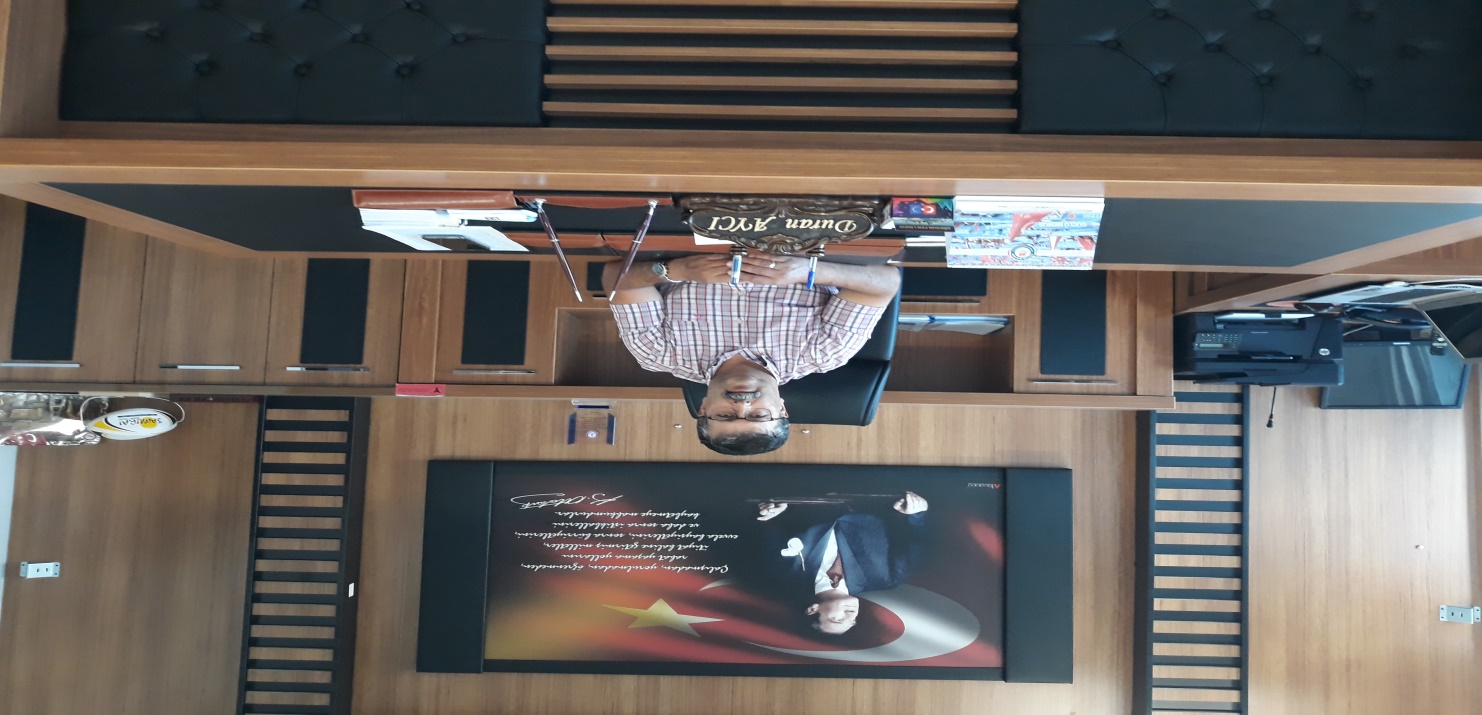 GÖKSUN FEN LİSESİ  
2021-2022 EĞİTİM ÖĞRETİM YILI
KURUMDIŞI PANSİYONLARDA KALAN YATILI ÖĞRENCİ MEVCUDUGÖKSUN FEN LİSESİ  
2021-2022 EĞİTİM ÖĞRETİM YILI
KURUMDIŞI PANSİYONLARDA KALAN YATILI ÖĞRENCİ MEVCUDUGÖKSUN FEN LİSESİ  
2021-2022 EĞİTİM ÖĞRETİM YILI
KURUMDIŞI PANSİYONLARDA KALAN YATILI ÖĞRENCİ MEVCUDUGÖKSUN FEN LİSESİ  
2021-2022 EĞİTİM ÖĞRETİM YILI
KURUMDIŞI PANSİYONLARDA KALAN YATILI ÖĞRENCİ MEVCUDUGÖKSUN FEN LİSESİ  
2021-2022 EĞİTİM ÖĞRETİM YILI
KURUMDIŞI PANSİYONLARDA KALAN YATILI ÖĞRENCİ MEVCUDUGÖKSUN FEN LİSESİ  
2021-2022 EĞİTİM ÖĞRETİM YILI
KURUMDIŞI PANSİYONLARDA KALAN YATILI ÖĞRENCİ MEVCUDUGÖKSUN FEN LİSESİ  
2021-2022 EĞİTİM ÖĞRETİM YILI
KURUMDIŞI PANSİYONLARDA KALAN YATILI ÖĞRENCİ MEVCUDUGÖKSUN FEN LİSESİ  
2021-2022 EĞİTİM ÖĞRETİM YILI
KURUMDIŞI PANSİYONLARDA KALAN YATILI ÖĞRENCİ MEVCUDUGÖKSUN FEN LİSESİ  
2021-2022 EĞİTİM ÖĞRETİM YILI
KURUMDIŞI PANSİYONLARDA KALAN YATILI ÖĞRENCİ MEVCUDUGÖKSUN FEN LİSESİ  
2021-2022 EĞİTİM ÖĞRETİM YILI
KURUMDIŞI PANSİYONLARDA KALAN YATILI ÖĞRENCİ MEVCUDUÖĞRENCİNİN KALDIĞI KURUMDIŞI PANSİYON10.SINIF 11.SINIF12.SINIFKURUMDIŞI PANSİYONDA KALAN TOPLAM KALAN ÖĞRENCİ SAYISIGÖKSUN MESLEKİ VE TEKNİK ANADOLU LİSESİ ERKEK ÖĞRENCİ PANSİYONUERKEKERKEKERKEK53GÖKSUN MESLEKİ VE TEKNİK ANADOLU LİSESİ ERKEK ÖĞRENCİ PANSİYONU368953GÖKSUN ANADOLU LİSESİ
 KIZ ÖĞRENCİ PANSİYONUKIZKIZKIZ33GÖKSUN ANADOLU LİSESİ
 KIZ ÖĞRENCİ PANSİYONU217533ARSLAN BEY MESLEKİ TEKNİK ANADOLU LİSESİ KIZ ÖĞRENCİ PANSİYONUKIZKIZKIZ12ARSLAN BEY MESLEKİ TEKNİK ANADOLU LİSESİ KIZ ÖĞRENCİ PANSİYONU120012SINIFLARA GÖRE 
KURUMDIŞI PANSİYONDA KALAN TOPLAM 
ÖĞRENCİ SAYISI69151498SÜREÇTARİHAÇIKLAMAPansiyon Kontenjanının Tespit Edilmesi ve Duyurulması 5 Temmuz 2021 Okulumuz pansiyonuna öğrenci yerleştirmeleri 2016/9487 Karar Sayılı 25 Kasım 2016 tarih ve 29899 Sayılı Resmi Gazetede Yayınlanan Milli Eğitim Bakanlığına Bağlı Resmi Okullarda Yatılılık, Bursluluk, Sosyal Yardımlar ve Okul Pansiyonları Yönetmeliği hükümlerine göre yapılmaktadır.LGS yerleştirme sonuçlarının açıklanması 26 Temmuz 2021Okulumuz pansiyonuna öğrenci yerleştirmeleri 2016/9487 Karar Sayılı 25 Kasım 2016 tarih ve 29899 Sayılı Resmi Gazetede Yayınlanan Milli Eğitim Bakanlığına Bağlı Resmi Okullarda Yatılılık, Bursluluk, Sosyal Yardımlar ve Okul Pansiyonları Yönetmeliği hükümlerine göre yapılmaktadır.Pansiyon Başvuruların Alınması23 – 27 Ağustos 2021Okulumuz pansiyonuna öğrenci yerleştirmeleri 2016/9487 Karar Sayılı 25 Kasım 2016 tarih ve 29899 Sayılı Resmi Gazetede Yayınlanan Milli Eğitim Bakanlığına Bağlı Resmi Okullarda Yatılılık, Bursluluk, Sosyal Yardımlar ve Okul Pansiyonları Yönetmeliği hükümlerine göre yapılmaktadır.Başvuruların Değerlendirilmesi ve Sonuçların Açıklanması31 Ağustos 2021Okulumuz pansiyonuna öğrenci yerleştirmeleri 2016/9487 Karar Sayılı 25 Kasım 2016 tarih ve 29899 Sayılı Resmi Gazetede Yayınlanan Milli Eğitim Bakanlığına Bağlı Resmi Okullarda Yatılılık, Bursluluk, Sosyal Yardımlar ve Okul Pansiyonları Yönetmeliği hükümlerine göre yapılmaktadır.Pansiyona Yerleşen Öğrencilerin Kesin Kayıtlarının Yapılması 31 Ağustos 2021Okulumuz pansiyonuna öğrenci yerleştirmeleri 2016/9487 Karar Sayılı 25 Kasım 2016 tarih ve 29899 Sayılı Resmi Gazetede Yayınlanan Milli Eğitim Bakanlığına Bağlı Resmi Okullarda Yatılılık, Bursluluk, Sosyal Yardımlar ve Okul Pansiyonları Yönetmeliği hükümlerine göre yapılmaktadır.Pansiyonda Boş kalan kontenjanlara Yedek Öğrencilerin Yerleştirilmesi 31 Ağustos 2020’den itibaren…Okulumuz pansiyonuna öğrenci yerleştirmeleri 2016/9487 Karar Sayılı 25 Kasım 2016 tarih ve 29899 Sayılı Resmi Gazetede Yayınlanan Milli Eğitim Bakanlığına Bağlı Resmi Okullarda Yatılılık, Bursluluk, Sosyal Yardımlar ve Okul Pansiyonları Yönetmeliği hükümlerine göre yapılmaktadır.ÖĞRENCİNİNÖğrencinin TC Kimlik NoÖĞRENCİNİNÖğrencinin Adı SoyadıÖĞRENCİNİNSınıfıÖĞRENCİNİNCinsiyeti Kız (………)                                  Erkek (……..)ÖĞRENCİNİNPansiyon yatılılık talebiParalı Yatılı (…….)                               Parasız Yatılı (……)ÖĞRENCİNİNGeldiği Yerİl Dışı (……)     İl Merkezi (……)     İlçe (…..)      Köy / Kasaba (……)      ÖĞRENCİNİNGeldiği Ortaokulun AdıÖĞRENCİNİNMezun Olduğu Ortaokulun AdıÖĞRENCİNİNOrtaokulu YİBO / PİO’da yatılı olarak mı okudu?Evet (………)                                  Hayır (……..)ÖĞRENCİNİNBurs Alıyor mu?Evet (………)                                  Hayır (……..)ÖĞRENCİNİNRahatsızlığı var mı?Evet (………)                                  Hayır (……..)ÖĞRENCİNİNİlaç Alerjisi var mı?Evet (………)                                  Hayır (……..)ÖĞRENCİNİNSosyal Güvencesi  SGK (……)        EMEKLİ SANDIĞI (…..)        DİĞER (…….)ÖĞRENCİNİNKan GrubuÖĞRENCİNİNVelisi Kim?Anne (…….)                                        Baba (……) ÖĞRENCİNİNÖğrenci Telefon NoÖĞRENCİNİNÖğrenciye ait bilmemiz gereken önemli veya özel bir konu var mı?Evet (……)                                         Hayır (…..)BABAAdıBABASoyadıBABAMesleğiBABAAdresiBABATelefonlarCep:                                                    Ev:                              ANNEAdıANNESoyadıANNEMesleğiANNEAdresiANNETelefonlarCep:                                                   Ev:                              ADEDİÖĞRENCİYE ZİMMETLENEN EŞYANIN CİNSİ1ÇALIŞMA MASASI1RANZA1YASTIK, BATTANİYE1ELBİSE DOLABI  1NEVRESİM TAKIMI (ÇARŞAF, YASTIK KILIFI, YORGAN KILIFI)1ETÜD MASASI1ETÜD SANDALYESİ1KİTAPLIKÖğrencinin Adı-SoyadıT.C. Kimlik NoDoğum Tarihi ve YeriBaba AdıAnne AdıEv AdresiEv Telefon numarasıAnnenin Mesleği/ Cep numarasıBabanın Mesleği/Cep numarasıÖğrencinin cep numarasıKronik bir rahatsızlığı var mı? Varsa Ne? (Kalp hastalığı., Diyabet,epilebsi,Ailevi Akdeniz Ateşi,Talasemi vb.)Düzenli kullandığı bie ilaç var mı? Varsa Ne?İlaç alerjisi var mı? Varsa Ne?İlaç alerjisi var mı? Varsa Ne?Ailede kalıtsal hastalık var mı? Varsa Ne?Ailede kalıtsal hastalık var mı? Varsa Ne?Gıda ya da böcek alerjisi var mı?Varsa Ne?Vücudunda protez var mı? Varsa Ne? (Kalp pili ve stent dahil)COVİD-19 Enfeksiyonu Geçirdi mi?Evet  (       )                                Hayır (      )Evet  (       )                                Hayır (      )Gözlük kullanıyor mu?Evet  (       )                                Hayır (      )Evet  (       )                                Hayır (      )Gözlük kullanıyor mu?Kullanıyorsa numarası :Kullanıyorsa numarası :Kan GrubuSeçilecek DersDersin AdıHaftalık Ders SaatiKur’an-ı Kerim (2)2Hz. Muhammed’in Hayatı (2)2Temel Dini Bilgiler (1-2)1Bilgi Kuramı (1-2)1Demokrasi ve İnsan Hakları (1)1Sosyal Etkinlik (1-2)1Proje Hazırlama (1-2)2Bilgi ve İletişim Teknolojisi (1-2)2İşletme (2)2Ekonomi (2)2Girişimcilik (1)1Astronomi ve Uzay Bilimleri (1-2)1Uluslararası İlişkiler (2)2Yönetim Bilimi (2)2Diksiyon ve Hitabet (1)1Sanat Tarihi (2)2Alman Edebiyatı (1-2)2İngiliz Edebiyatı (1-2)2Velinin adı ve soyadıVelinin öğrenciye yakınlık derecesiVelinin işi ve iş yeri adresiVelinin Geliri (1):(Serbest meslek sahibi ise; vergi dairesinin adı, adresi ve hesap numarası belirtilen, basit y ada gerçek usulde vergiye bağlı olan mükelleflerin bir önceki yıla ait gelir vergisi matrahını gösteren belge. Ücretli veya maaşlı çalışıyor ise; muhasebe birimi veya ilgili kişi, kurum ve kuruluşlardan alınacak aylar itibariyle 2020 yılına ait 12 aylık toplam gelirini gösteren belge. Gelirin 12 ayı bulmaması hâlinde son aylık geliri esas alınarak 12 ay üzerinden yıllık hesaplanacaktır.)Eşi çalışıyor ise geliri (2):(Vergi dairesi, muhasebe birimi veya ilgili kişi, kurum ve kuruluşlardan alınacak aylar itibariyle 2020 yılına ait 12 aylık toplam gelirini gösteren belge. Gelirin 12 ayı bulmaması hâlinde son aylık geliri esas alınarak 12 ay üzerinden yıllık hesaplanacaktır.)Velinin Diğer Gelirleri (3) (Kira v.b)AİLENİN YILLIK NET GELİR TOPLAMI (1+2+3)Ailenin net yıllık gelir toplamının fert başına düşen yıllık tutarı: (Ailenin net yıllık toplam geliri, ailedeki fert sayısına bölünerek hesaplama yapılacaktır.)Velinin vevarsa eşinin bakmakla yükümlü olduğu fertlerin adı- soyadı ve yakınlık dereceleri :(Aile nüfus kayıt örneği, velinin ve çalışıyorsa eşinin bakmakla yükümlü olduğu anne ve babası ile ilgili tedavi yardımı beyannamesi, varsa diğer bakmakla yükümlü olduğu şahıslarla ilgili mahkeme kararı örneği.)SIRA NO                  ADI VE SOYADIYAKINLIK DERECESİVelinin vevarsa eşinin bakmakla yükümlü olduğu fertlerin adı- soyadı ve yakınlık dereceleri :(Aile nüfus kayıt örneği, velinin ve çalışıyorsa eşinin bakmakla yükümlü olduğu anne ve babası ile ilgili tedavi yardımı beyannamesi, varsa diğer bakmakla yükümlü olduğu şahıslarla ilgili mahkeme kararı örneği.)1      KendisiVelinin vevarsa eşinin bakmakla yükümlü olduğu fertlerin adı- soyadı ve yakınlık dereceleri :(Aile nüfus kayıt örneği, velinin ve çalışıyorsa eşinin bakmakla yükümlü olduğu anne ve babası ile ilgili tedavi yardımı beyannamesi, varsa diğer bakmakla yükümlü olduğu şahıslarla ilgili mahkeme kararı örneği.)2Velinin vevarsa eşinin bakmakla yükümlü olduğu fertlerin adı- soyadı ve yakınlık dereceleri :(Aile nüfus kayıt örneği, velinin ve çalışıyorsa eşinin bakmakla yükümlü olduğu anne ve babası ile ilgili tedavi yardımı beyannamesi, varsa diğer bakmakla yükümlü olduğu şahıslarla ilgili mahkeme kararı örneği.)3Velinin vevarsa eşinin bakmakla yükümlü olduğu fertlerin adı- soyadı ve yakınlık dereceleri :(Aile nüfus kayıt örneği, velinin ve çalışıyorsa eşinin bakmakla yükümlü olduğu anne ve babası ile ilgili tedavi yardımı beyannamesi, varsa diğer bakmakla yükümlü olduğu şahıslarla ilgili mahkeme kararı örneği.)4Velinin vevarsa eşinin bakmakla yükümlü olduğu fertlerin adı- soyadı ve yakınlık dereceleri :(Aile nüfus kayıt örneği, velinin ve çalışıyorsa eşinin bakmakla yükümlü olduğu anne ve babası ile ilgili tedavi yardımı beyannamesi, varsa diğer bakmakla yükümlü olduğu şahıslarla ilgili mahkeme kararı örneği.)56GÖKSUN FEN LİSESİ  2021-2022 EĞİTİM ÖĞRETİM YILI                               ERKEK-KIZ ÖĞRENCİ PANSİYONU PARALI YATILI ÖĞRENCİ TAKSİT ÖDEME PLANIGÖKSUN FEN LİSESİ  2021-2022 EĞİTİM ÖĞRETİM YILI                               ERKEK-KIZ ÖĞRENCİ PANSİYONU PARALI YATILI ÖĞRENCİ TAKSİT ÖDEME PLANIGÖKSUN FEN LİSESİ  2021-2022 EĞİTİM ÖĞRETİM YILI                               ERKEK-KIZ ÖĞRENCİ PANSİYONU PARALI YATILI ÖĞRENCİ TAKSİT ÖDEME PLANIGÖKSUN FEN LİSESİ  2021-2022 EĞİTİM ÖĞRETİM YILI                               ERKEK-KIZ ÖĞRENCİ PANSİYONU PARALI YATILI ÖĞRENCİ TAKSİT ÖDEME PLANIEYLÜLKASIMŞUBATNİSANTARİH1-31 Eylül1-30 Kasım1-28 Şubat1-30 NisanÜCRET1005 TL1005 TL**Adı ve Soyadı : ……………………………………………………………………………………………                                                                       İmzaİş Adresi          :…………………………………………………………………………………………………Ev Adresi         : …………………………………………………………………………......................İş Tlf. No          : …………………………………..Ev Tlf. No         : …………………………………..                                    Cep Tel            :………………………………….Adı ve Soyadı : ……………………………………………………………………………………………                                                                       İmzaİş Adresi          :…………………………………………………………………………………………………Ev Adresi         : …………………………………………………………………………......................İş Tlf. No          : …………………………………..Ev Tlf. No         : …………………………………..                                    Cep Tel            :………………………………….            Velisi bulunduğum öğrenci evci iznine gitmek üzere okuldan,EVCİ İZNİNE ÇIKMAYACAKTIR     :                                    EVCİ İZNİNE ÇIKARKEN PANSİYONDAN YALNIZ OLARAK AYRILABİLİR :    SADECE BENİMLE (VELİSİ İLE BİRLİKTE) AYRILABİLİR                              VELİSİ YA DA GÖRÜŞMESİNDE SAKINCA GÖRÜLMEYEN KİŞİLERLE BİRLİKTE AYRILABİLİR: 